北京市2020-2021学年新高三入学定位考试数  学  试  卷本试卷共6页，150分，考试时长120分钟。考生务必将答案答在答题卡上，在试卷上作答无效，考试结束后，将本试卷和答题卡一并交回。第一部分(选择题共40分)一、选择题共10小题，每小题4分，共40分。在每小题列出的四个选项中，选出符合题目要求的一项。1.设集合则=(A)				(B)(C)				(D)2.设复数z=1+i，则在复平面内复数对应的点在(A)第一象限			(B)第三象限(C)实轴上				(D)虚轴上3.某几何体的三视图如图所示，则该几何体的体积为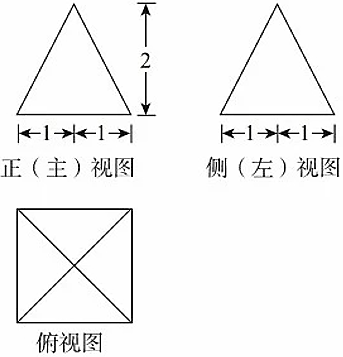 (A)8(B)(C)4(D)4.在的展开式中，常数项为(A)60				(B)30(C)20				(D)155.设P为圆上一点，则点P到直线3x-4y=0距离的取值范围是(A)[2，4]				(B)[0，4](C)[1，2]				(D)[0，9]6.设函数，则f(x)是(A)奇函数，且存在使得(B)奇函数，且对任意x≠0都有(C)偶函数，存在使得(D)偶函数，且对任意x≠0都有7.过抛物线的焦点F的直线交抛物线于A，B两点，M为线段AB的中点，则以线段AB为直径的圆一定(A)经过点				(B)经过点(-1，0)(C)与直线x=-1相切			(D)与直线y=-1相切8.设随机变量的分布列如下：其中，，···，构成等差数列，则·的(A)最大值为				(B)最大值为(C)最小值				(D)最小值为9.在△ABC中，“cosA<cosB”是“sinA>sinB”的(A)充分而不必要条件			(B)必要而不充分条件(C)充分必要条件				(D)既不充分也不必要条件10.设函数其中a>0.若函数y=f(x)-2有且仅有两个零点，则a的取值范围是(A)(0，2)				(B)(0，9)(C)[9，+∞)				(D)(0，2)∪[9，+∞)第二部分(非选择题  共110分)二、填空题共5小题，每小题5分，共25分。11.函数的定义域为			.12.设平面向量a=(3，k)，b=(k，4)，若a//b，且a与b方向相反，则实数k=			.13.若双曲线的一条渐近线与直线y=2x直，则其离心率为			.14.设函数对于任意x∈R，都有f(x)≤f(x+π)成立，则符合条件的的一个值为			.15.蜂巢结构精密，是通过优胜劣汰的进化自然形成的，单蜂巢的横截面为正六边形，有人研究发现，蜂巢横截面结构和科学论证的最“经济”平面简单结构完全一致，最“经济”平面简单结构同时满足以下两点：(1)横截面图形由全等的正多边形组成，且能无限无缝隙拼接(称此正多边形具有同形结构)；(2)边长为1的单个正n边形的面积与边数之比最大.已知具有同形结构的正n(n≥3)边形的每个内角度数为α，那么360=kα(k∈N*)，给出下列四个结论：①；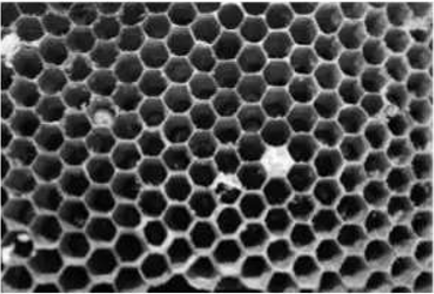 ②正三角形具有同形结构；③具有同形结构的正多边形有4个；④k与n满足的关系式为.其中所有正确结论的序号是		.三、解答题共6小题，共85分。解答应写出必要的文字说明、证明过程或演算步骤。16.(本小题共13分)如图，在三棱柱中，底面是的中点，且.(I)求证：平面ABD；(II)求直线平面ABD所成角的正弦值.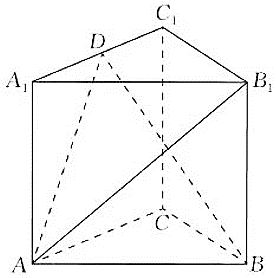 17.(本小题共13分)在△ABC中，，再从条件①，条件②这两个条件中选择一个作为已知，求：(Ⅰ)B的大小：(II)△ABC的面积.条件①:；条件②:.注：如果选择条件①和条件②分别解答，按第一个解答计分。18.(本小题共14分)为了解某校学生的体育锻炼情况，现采用随机抽样的方式从该校的A，B两个年级中各抽取6名学生进行体育水平测试，测试得分如下(满分100分)：A年级6名学生的体育测试得分分别为：73，62，86，78，91，84.B年级6名学生的体育测试得分分别为：92，61，85，87，77，72.已知在体育测试中，将得分大于84分的学生记为体育水平优秀.(I)分别估计A，B两个年级的学生体育水平优秀的概率；(II)从A，B两个年级分别随机抽取2名学生，估计这4名学生中至少有2人体育水平优秀的概率；(Ⅲ)记A，B两个年级6名样本学生体育测试得分数据的方差分别为，试比较与的大小.(结论不要求证明)19.(本小题共15分)设函数，其中.(I)若a=0，求曲线y=f(x)在点(1，f(1))处的切线方程；(II)若函数f(x)在(-2，-1)上有极大值，求a的取值范围，20.(本小题共15分)已知椭圆，圆，过点A(-2,0)作直线l交椭圆E于另一B，交圆W于另一点C，过点B，C分别作x轴的垂线，垂足分别为(I)设C(0，2)，B为AC的中点，求椭圆E的方程；(Ⅱ)若m=1，求的最大值，21.(本小题共15分)已知是无穷数列，且.给出两个性质：①对于任意的m，n∈N*，都有;②存在一个正整数p，使得，对于任意的n∈N*都成立.(Ⅰ)试写出一个满足性质①的公差不为0的等差数列;(结论不需要证明)(II)若，判断数列是否同时满足性质①和性质②，并说明理由；(Ⅲ)设为等比数列，且满足性质②，证明：数列满足性质①.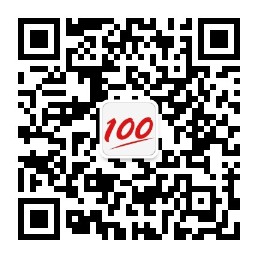 123456P